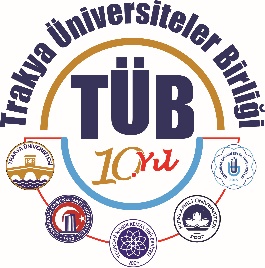 T.C.………………………. ÜNİVERSİTESİ(…………..…………… Fakültesi Dekanlığına)Trakya Üniversiteler Birliği tarafından 14 Mayıs 2022 tarihinde saat 13:00’da düzenlenecek olan TÜB-Hackathon Yarışmasına aşağıda bilgileri bulunan takım arkadaşlarımla katılım sağlamak istiyorum. Bilgilerinizi ve gereğini arz ederim.                              																          ……/…../….. 										                  İmzaAdres ve İletişim Bilgisi:I–TAKIM BİLGİLERİ1. Katılımcı: Öğrenci No: (………..……………..) T.C. Kimlik No: (…………………….…) Adı Soyadı: (…..………………………..) Bölümü: (…………….……………….) Sınıfı: (    ) 2. Katılımcı: Öğrenci No: (………..……………..) T.C. Kimlik No: (…………………….…) Adı Soyadı: (…..………………………..) Bölümü: (…………….……………….) Sınıfı: (    )3. Katılımcı: Öğrenci No: (………..……………..) T.C. Kimlik No: (…………………….…) Adı Soyadı: (…..………………………..) Bölümü: (…………….……………….) Sınıfı: (    )4. Katılımcı: Öğrenci No: (………..……………..) T.C. Kimlik No: (…………………….…) Adı Soyadı: (…..………………………..) Bölümü: (…………….……………….) Sınıfı: (    )5. Katılımcı: Öğrenci No: (………..……………..) T.C. Kimlik No: (…………………….…) Adı Soyadı: (…..………………………..) Bölümü: (…………….……………….) Sınıfı: (    )